RECENSĂMÂNTUL POPULAȚIEI ȘI LOCUINȚELOR 2021 Rezultate definitive – județul HarghitaCaracteristici etno-culturale demografice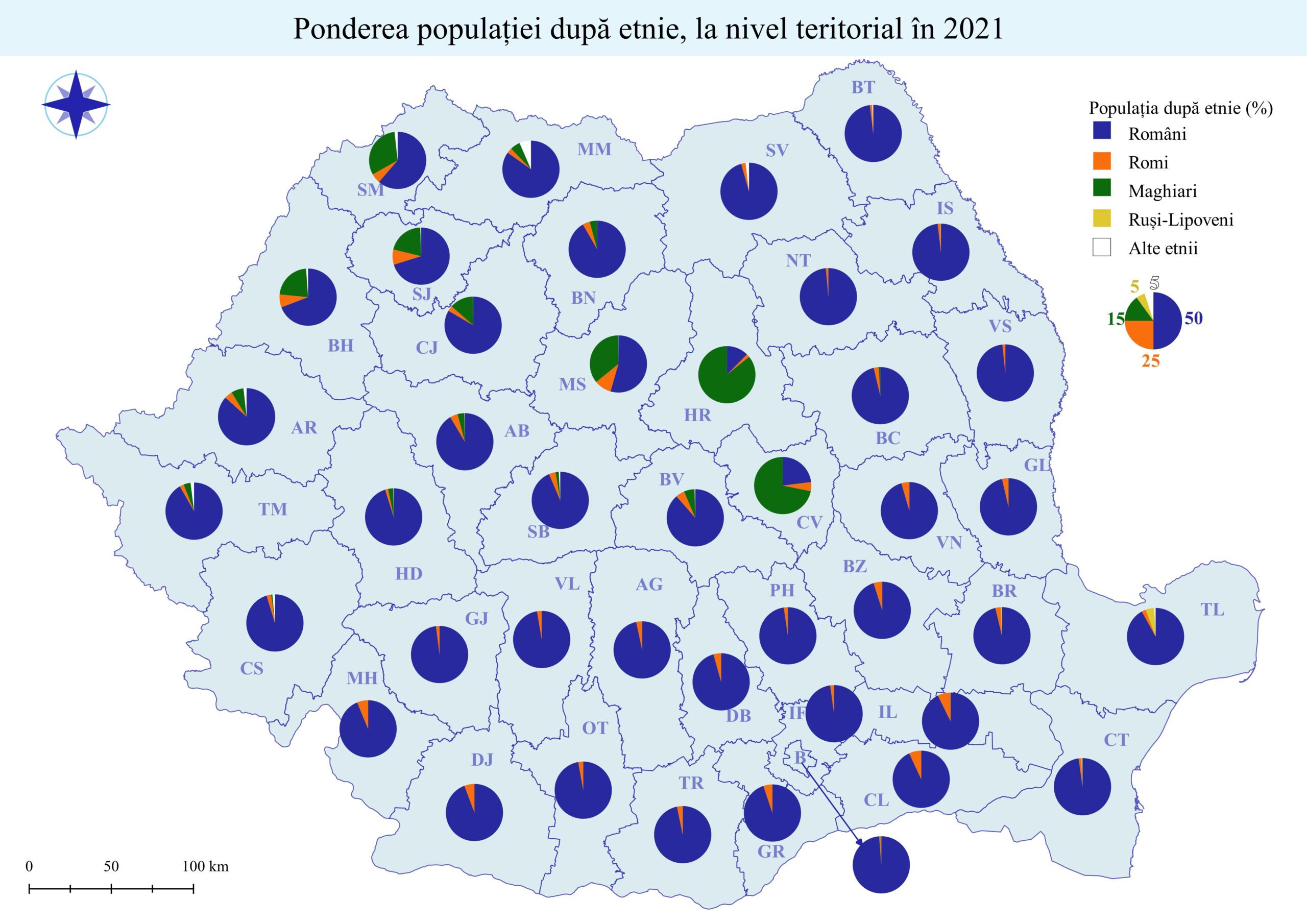 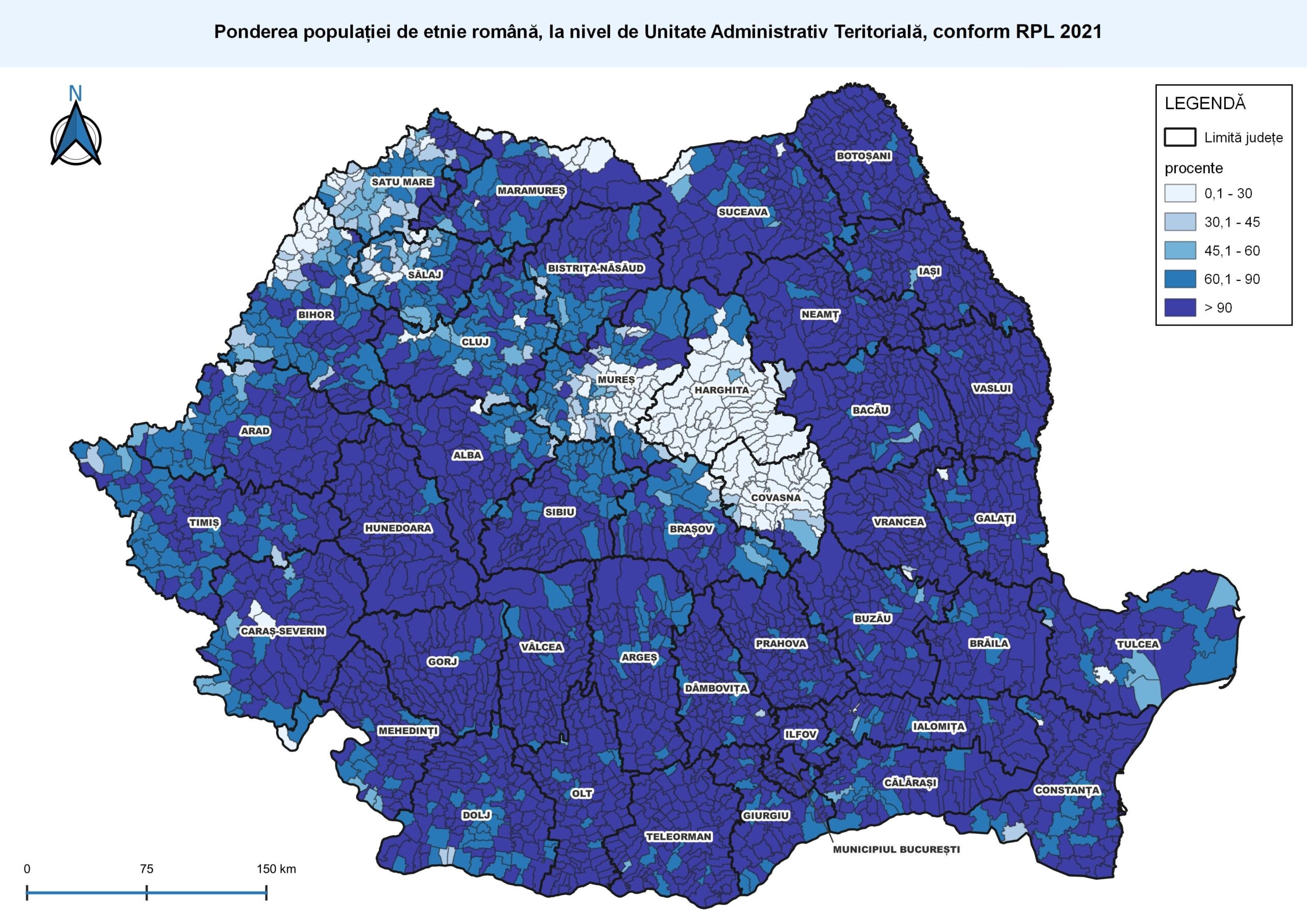 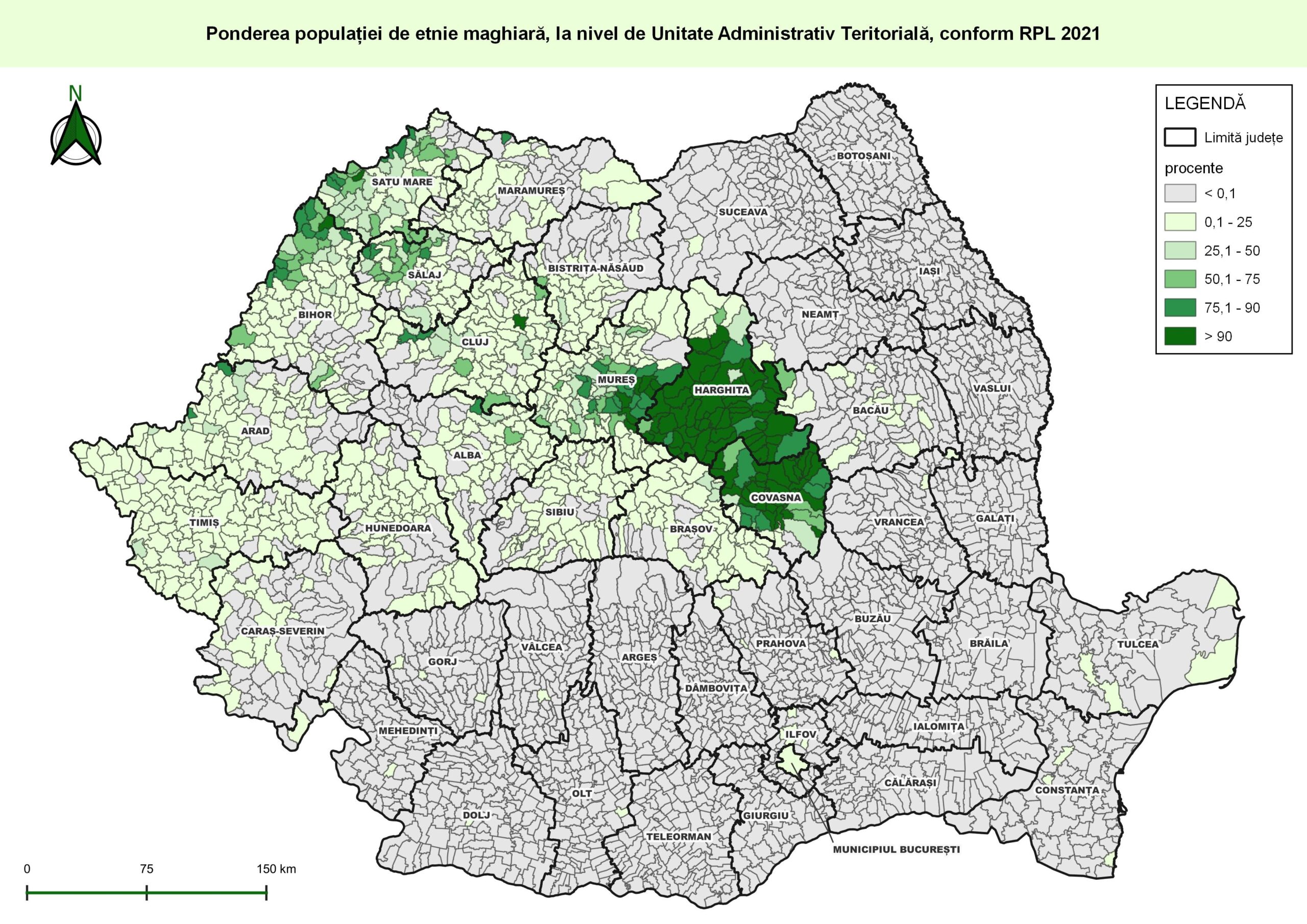 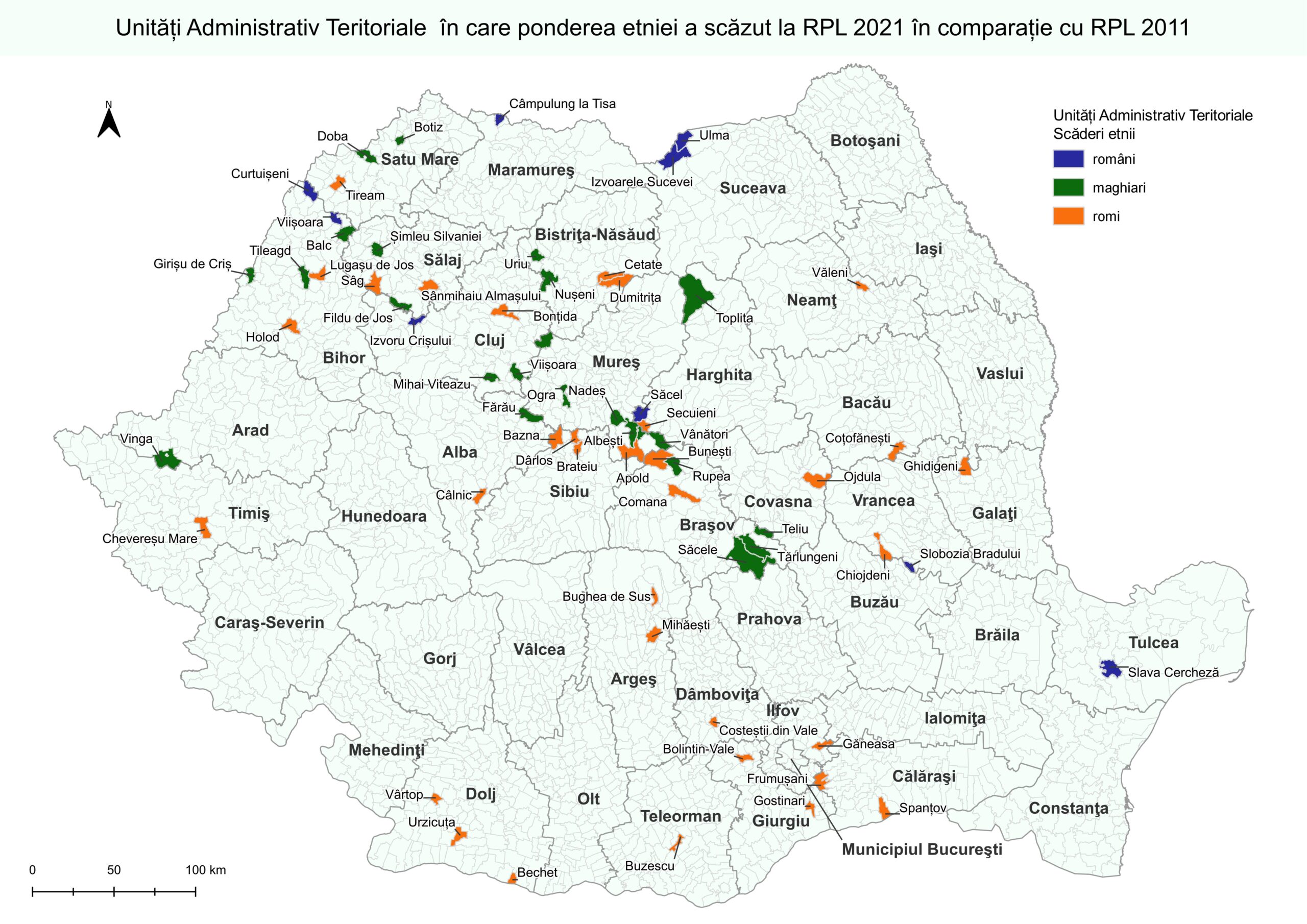 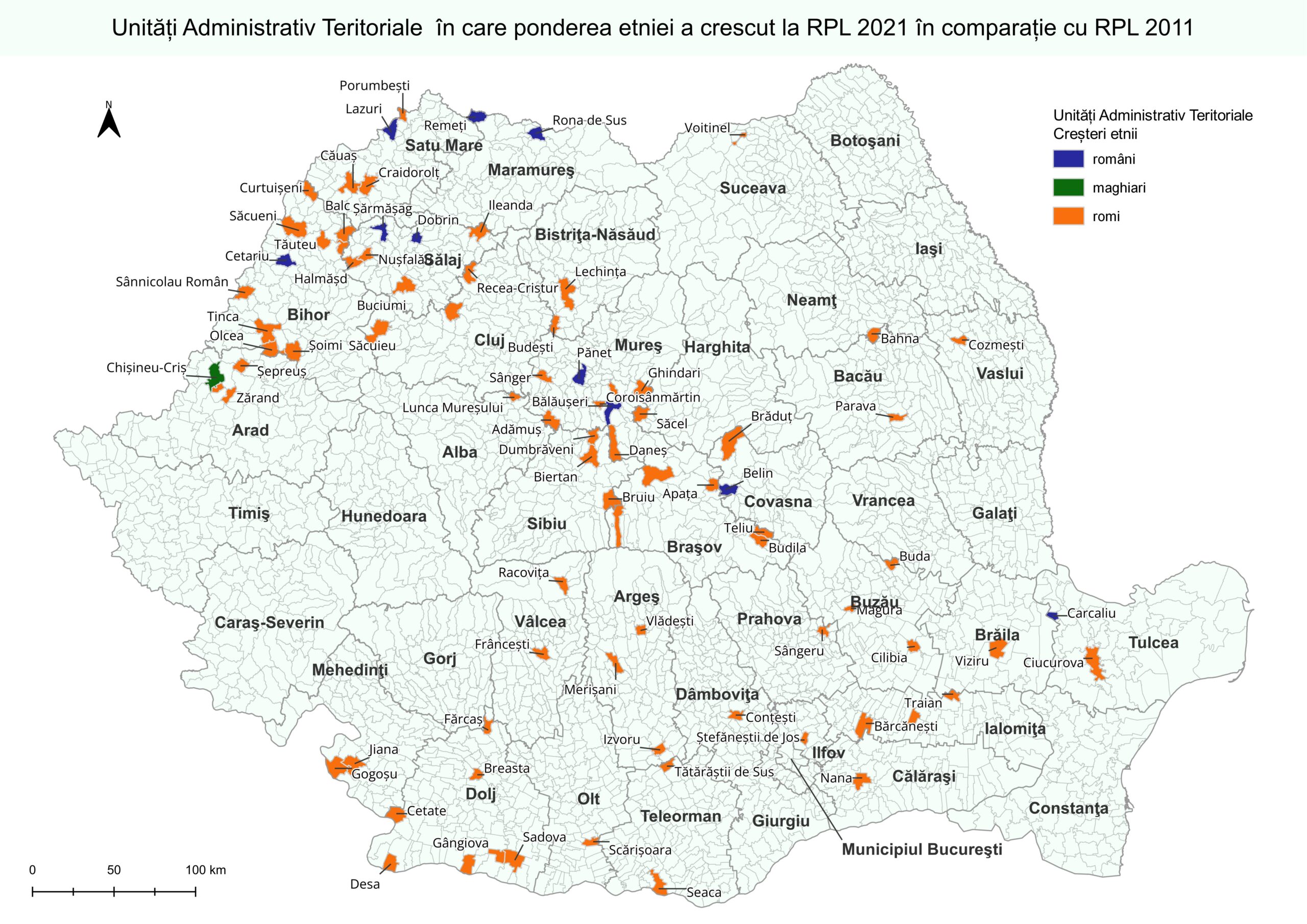 